MARKETING SAMPLE PAPER 2 CLASS: XII		                                                                   		                         MARKS: 60			                                                                                                    General Instructions:1. Please read the instructions carefully.2. This Question Paper consists of 24 questions in two sections – Section A & Section B. 3. Section A has Objective type questions whereas Section B contains Subjective type questions.4. All questions of a particular section must be attempted in the correct order.5. SECTION A - OBJECTIVE TYPE QUESTIONS (30 MARKS):i. This section has 06 questions.ii. There is no negative marking.iii. Do as per the instructions given.iv. Marks allotted are mentioned against each question/part.6. SECTION B – SUBJECTIVE TYPE QUESTIONS (30 MARKS):i. This section contains 18 questions.ii. A candidate has to do 11 questions.iii. Do as per the instructions given.iv. Marks allotted are mentioned against each question/part.SECTION A: OBJECTIVE TYPE QUESTIONSSECTION B: SUBJECTIVE TYPE QUESTIONS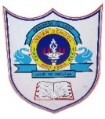 INDIAN SCHOOL AL WADI AL KABIRDEPARTMENT OF COMMERCEQ. 1.Answer any 4 out of the given 6 questions on Employability Skills (1 x 4 = 4 marks)MarksThis stage of active listening is about judging the value, quantity, importance and amount of something or someone.ReceivingUnderstandingRememberingEvaluating 1Soraya, a marketing manager at a fast-paced advertising agency constantly juggles multiple high-stakes projects, faces tight deadlines, and often works late into the night. Her workload is overwhelming, and she's under immense pressure to meet clients' expectations. Due to this, her productivity has declined, she's become irritable with colleagues, and she frequently experiences physical symptoms like headaches and sleep disturbances. It's clear that the demanding nature of her job has taken a toll on her well-being and overall job satisfaction.In the above example, Soraya is __________Positive mindedMotivatedStressedActively listening1Mary believes that she will not have the ability to work with a team when she starts her business. The barrier she is facing is _____________________. (a) getting capitalself-doubtrisk takingselecting the right business idea1A _________is an arrangement of cells in a vertical (standing) mannerSpreadsheetRowColumnWorkbook 1 Jaanvi’s children have grown up. They have a lot of clothes that are too small for them now. What should Jaanvi do with these old clothes? (a) Throw them in the trash can Burn them Keep using them even though they are too small Donate them or make bags out of them1People with such a disorder are characterised by lack of self-confidence and an extra need to be looked after. They need a lot of help in making everyday decisions and surrender important life decisions to the care of others. They heavily rely on other people for their emotional and physical needs, and thus, usually, avoid being alone.Which type of personality disorder is explained above?Avoidant personality disorderDependant personality disorderObsessive compulsive personality disorderNarcissistic personality disorder1Q. 2.Answer any 5 out of the given 7 questions (1 x 5 = 5 marks)MarksA ___________is a brand with legal protection, thus ensuring its exclusive use by one sellerBrand nametrade mark logoproduct 1Automobile companies increase prices of cars when there is high demand and offer heavy discounts when demand is low.Identify the aspect of production in the above case, which has been taken into consideration while setting the price.CompetitionPrice of raw materialsManufacturing costMarket condition 1This social media app has a laser focus on building a messaging service that works fast and reliably anywhere in the worldWhatsAppFacebookInstagramTwitter 1This element of marketing mix is the starting point of planning. No marketing programme will commence in the absence of this element because planning for all marketing activities distribution, price, sales promotion, advertising, etc. is done on the basis of its nature, quality and the demandPlacePromotionProductPrice 1It is a location-based social networking website, where users can check into locations via a Swarm app on their smart phones.FoursquareLinkedInGoogle+Facebook 1__________is concerned with the movement of goods from the point of production to the point of consumptionProductPricePlace Promotion1 The following is not a limitation of online marketing:ImpersonalCrowded and competitiveWithout touch and feel factorAbility to measure the impact1Q. 3.Answer any 6 out of the given 7 questions (1 x 6 = 6 marks)MarksA smartphone company currently offers high-resolution cameras and fast processors (real product). However, they envision a future product with AI-enhanced photography, foldable screens, and eco-friendly materialsIdentify the product level mentioned in the above case.Customized productCore benefitBranded productPotential product1This intermediary sells at a very low margin of profit as turnover is very fast.RetailerDistributorAgentWholesaler 1Give an example of prize promotion1‘A service can’t be seen, touched, held, or put on a shelf, because it has no physical shape.’The statement given above, denotes which characteristic of service.PerishabilityNon-ownershipIntangibilitySimultaneity 1One – to – many is an example of which type of service?Video gameClassroom lectureCounsellingVending machine1_____________uses mediums like print, billboard, television and radio advertisementsSocial media marketingOnline marketingDirect marketingTraditional marketing1Recently, Marico, an FMCG marketing company, has decided to make use of barbers to promote Parachute After-Shower cream. The barber becomes the inflection point to influence the men who go for regular haircuts and shave. It‟s here that men discuss their hair-related problems the barber can act as an influencer for promoting the product.Which element of promotion mix has been utilized here?Personal sellingSales promotionWord of mouth communicationAdvertising 1Q. 4.Answer any 5 out of the given 6 questions (1 x 5 = 5 marks)MarksIt refers to the manner in which a marketer changes the whole product in order to satisfy a particular segment or customerProduct lineProduct positioningProduct repositioningProduct differentiation1During a boom-period in the economy, when market conditions are favourable due to _____________ or inflationary trend firms can afford to fix higher prices of their productsBearish attitudeBullish attitudeCompetitive attitudeInflation attitude1Maruti Udyog sells its cars through company approved dealerships like DD Motors.This is an example of _____________ distribution:One level channel Two level channelThree level channelFour level channel1Mention the full form of SEM1Give another term for Direct Marketing1If Fixed expenses in a production unit are Rs. 70,000, variable cost per unit is Rs. 15 and selling price per unit is Rs.20; find out BEP quantity.25000 units18000 units14000 units10000 units1Q. 5.Answer any 5 out of the given 6 questions (1 x 5 = 5 marks)MarksAn agent actually gains ownership of the product and usually makes money from commissions and fees paid for their services.State whether the following statement is True or False 1Eureka Forbes, the company which markets vacuum cleaners and water purifying equipment. It believes that if the market is in the customer's house, the best way to get there is to knock at the door. The company has clearly demonstrated that door-to-door selling can be effective in Indian conditions.This is an example of ___________ channelDirectIndirectPrimaryFirst 1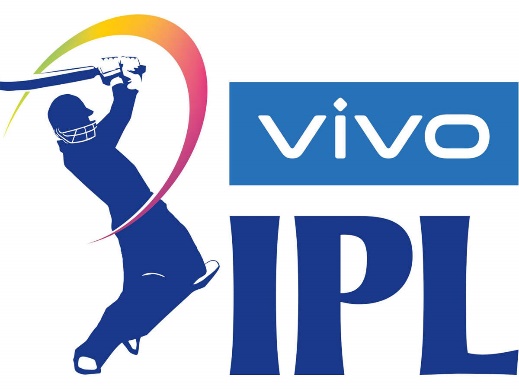 In the image given above, Vivo can be considered as a _____________MiddlemanSponsorPublicistProducer 1As Jane approached the grocery store checkout, she noticed a display of scented candles. Their soothing fragrance caught her attention, and spontaneously, she added one to her cart even though she had no plans to buy one. Finally, she paid for all her groceries as well as the scented candles.The scented candles are an example of:Staple goodsImpulse goodsEmergency goodsDesired goods1Customers have low awareness and those who are willing to try the product do so in small quantities called trial purchase.This is true in case of ____________ stage of Product Life CycleMaturity stageDecline stageIntroduction stageGrowth stage1The following condition is not favourable for skimming pricing:Where the demand is relatively inelastic, as the customers know little about the product and close rivals are few.  Where there is minimum risk and one can move up in the prices. Where there is a strong threat of competition and only a low price can ward off the potential entrants to the market.Where little is known about price elasticity of the product.1Q. 6.Answer any 5 out of the given 6 questions (1 x 5 = 5 marks)MarksBuy two pieces and one piece is free.This is an example of which type of price promotion?1Environmental awareness among the consumers has promoted the introduction of ________ awarded on the basis of a product’s environment friendliness.Descriptive labelsEco-labelInformative labelBrand label1A seller sells the same product at a lower price to old or loyal customer.This is an example of:Competitive pricingDual pricingVariable price policyOne price policy1A perfume company may price its perfume @ 500 Rs each in an ordinary bottle and @ 1000Rs in a fancy bottle with a different name and image.Here price discrimination has taken place on the basis of:ImageTimeLocationCustomer segment1Post-purchase service and maintenance, financing, market information, etc. are all examples of _____________Logistical functionTransactional functionFacilitating functionNegotiation 1Under this method of pricing, the prices of one or a few items may be cut temporarily to attract customers. Such products are called __________Odd productsLoss leaderPremium productsPrestige products1Answer any 3 out of the given 5 questions on Employability Skills (2 x 3 = 6 marks) Answer each question in 20 – 30 words.MarksQ.7.Why is active listening important in the workplace?2Q.8.Your friend has an interview scheduled for tomorrow. She is anxious due to lack of preparation time. Suggest four things that your friend must avoid during the interview.2Q.9.Suggest two ways by which aspiring entrepreneurs can identify new business opportunities and evaluate their potential and risks2Q.10Mention any two advantages of presentation software.2Q.11.What is the main aim of the electric vehicle program launched by EESL under the Ministry of Power?2Answer any 3 out of the given 5 questions in 20 – 30 words each (2 x 3 = 6 marks)MarksQ.12.A renowned chocolate brand is currently facing a significant controversy due to a rumor circulating about the presence of a harmful chemical in its products. This has resulted in a tarnished reputation, declining sales, and widespread customer misperception. The company is now seeking a way to effectively communicate with its customers and clarify that the rumor is entirely false.Suggest an element of promotion which will help the organization to reach their message effectively to their customers. Also, justify your suggestion.2Q.13.After visiting the new restaurant based on his friend's recommendation, Zack dined there with his family. Later, his friend inquired about the dining experience. In order to respond back to his friend, Zack first needs to assess the quality of the restaurant's service?Explain in detail any two criterias on the basis of which Zack can judge the service quality of the restaurant.2Q.14.Differentiate between Advertising and Personal selling 2Q.15.Internal factors are the forces which are within the control of a firm up to certain extent. The firm can regulate and change these factors as per requirement.Explain any two internal factors affecting pricing2Q.16.These products used as inputs to produce consumer products. They are used for non-personal and business purposes.Identify the type of productExplain any one category of the product identified in (a)2Answer any 2 out of the given 3 questions in 30– 50 words each (3 x 2 = 6 marks)MarksQ.17.EcoGlow, a company specializing in solar-powered appliances, faced competition from new entrants in the market, which led to stagnant sales. To overcome this challenge, EcoGlow introduced cost-effective variants of their products and sought new markets to expand their reach. They also differentiated themselves by adding innovative features to their appliances. This strategic approach not only allowed EcoGlow to remain competitive but also led to a resurgence in sales, solidifying their position as industry leadersIdentify the stage of product life cycle highlighted above.Explain in detail any two characteristics of this stage.3Q.18.He sells the products he has purchased directly to the end user for a profit. He takes title to, or purchases, products from other market intermediaries. He can independently own and operate small stores, or can be part of a large chain,Identify the marketing intermediary mentioned aboveExplain any three functions of the intermediary identified in (a)3Q.19.Explain in detail any three factors affecting the selection of Promotion Mix 3Answer any 3 out of the given 5 questions in 50– 80 words each (4 x 3 = 12 marks)MarksQ.20.Consumers’ buying decisions also depends upon price of the product up to a great extent. Highly priced commodities generally witness a sluggish sale trend in comparison to moderately priced goods.In the light of this statement, explain the importance of pricing to customers.4Q.21.Canon, a renowned camera manufacturer, has embarked on a clever advertising campaign. They've placed strategic ads on popular search engines like Google, Yahoo, and Bing. Whenever someone searches for keywords related to "photography," such as "digital cameras" or "professional photography equipment," Canon's ads instantly appear.This smart move ensures that Canon's cameras are showcased to an audience actively interested in photography. It's like being at the right place at the right time, as potential customers are searching for photography-related products. As a result, Canon's cameras are now in the spotlight for those who are eager to capture life's moments in high-quality photographs.Identify and explain the emerging trend adopted by Canon.Explain any three ways in which the identified trend can benefit a marketer.4Q.22.Rachel rushed to the art supply store to buy a set of paint tubes for her son's school project. As she scanned the shelves, she noticed a stack of paint tubes that lacked their usual outer covering. In a hurry and eager to get back home, she grabbed the paint tube and headed to the checkout.On her way home, with her son sitting in the back seat, Rita placed the shopping bags on the car seat next to him. Little did she realize that the paint tube she bought had no protective seal, and the vibrant paint inside had already started to ooze out.Upon reaching home, as she started unloading the groceries, she was shocked to discover a colorful mess in the back seat. Her son's pants were smeared with paint, and the car seat was equally splattered. It was a frustrating situation.She decided to take action against the paint company, considering the inconvenience and damage caused by their product. She sought legal advice with the intention of holding the company accountable for the lack of attention and the subsequent mess it had created.Identify the important product related decision that was ignored by the company.Explain any three functions of the product related decision identified in (a)4Q.23.Sheila, the proud owner of a recently opened ice cream parlor, is facing the challenge of attracting customers to her new business. In order to address this, she is considering employing the "advertisement" element of promotion. To effectively promote her ice cream parlor, suggest any two modes of advertising that can help her.Also, mention three benefits of each mode suggested in (a)4Q.24.You are the CEO of a high-end furniture company specializing in designer sofas. Discuss the factors that will influence your decision in choosing the most effective distribution channel to sell your premium sofas if middlemen and market is to be focused.4